NEWS RELEASE　　　　　　国土交通省 神戸運輸監理部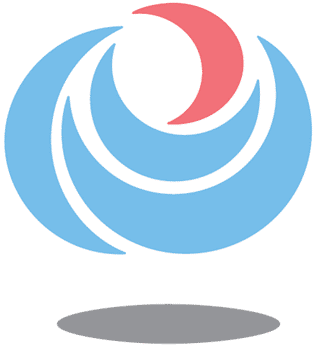 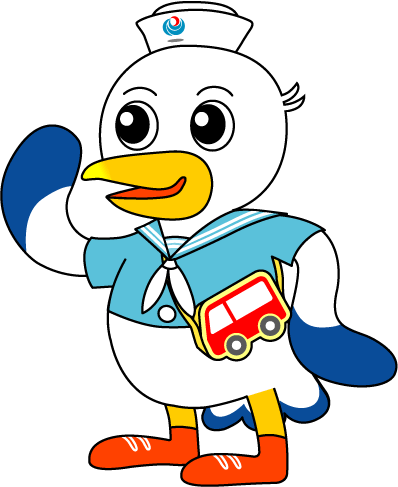 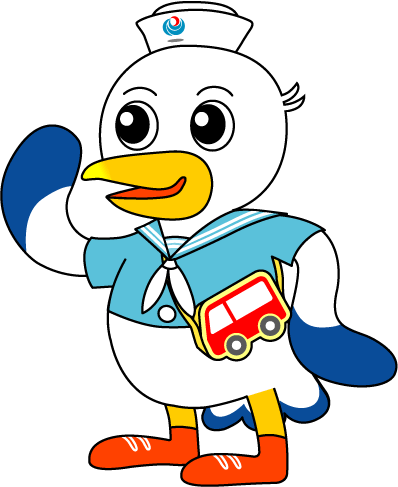 　船員の最低賃金は、海上労働の特殊性を考慮して陸上勤務者の最低賃金とは別に定め、国土交通省が所管しております。そのため、国土交通大臣に係る最低賃金改正は交通政策審議会に、地方運輸局長権限に係る最低賃金改正は各地方交通審議会に諮問され、当該審議会からの答申を受けて改正します。　神戸運輸監理部では、船員に関する特定最低賃金（神戸内航鋼船運航業及び木船運航業、神戸海上旅客運送業、神戸漁業（沖合底びき網）の最低賃金）の改正について、昨年８月１０日に近畿地方交通審議会（会長：本荘　武宏）に対し諮問を行い、当該審議会に設置された業種ごとの最低賃金専門部会における調査審議の結果、１月７日に答申を受け、以下のとおり改正することを決定しました。神戸運輸監理部長権限に係る船員の特定最低賃金改正【発効年月日：令和４年４月１０日(日)】※適用に関する詳細については、別紙をご参照ください。別　紙１．若年船員船舶職員養成施設のうち、特定の養成施設の課程を修了した後の勤務期間が、当該課程ごとに定める期間に満たない者２．一人歩船員雇入契約において、報酬の一部又は全部が歩合によって支払われる場合に、歩合給の算定にあたって基準となる配分単位１単位を有すると認められる船員又はこれと同程度の船員３．適用地域神戸運輸監理部の管轄区域４．適用する使用者神戸運輸監理部の管轄地域内に主たる船員の労務管理の事務を行う事務所を有する船舶所有者５．適用する船舶の範囲（１）神戸内航鋼船運航業及び木船運航業国内各港間のみを航海する船舶のうち、平水区域を航行区域とする鋼船、沿海区域を航行区域とする総トン数１００トン未満の鋼船、鋼製はしけ及び木船（２）神戸海上旅客運送業旅客運送の用に供する船舶のうち、平水区域を航行区域とする船舶、沿海区域を航行区域とする総トン数１００トン未満の船舶及び総トン数１００トン以上の船舶でその航行区域が平水区域から当該船舶の最強速力で２時間以内に往復できる区域に限定されている船舶（３）神戸漁業（沖合底びき網）沖合底びき網漁業の用に供する漁船業種職種等最低賃金月額（改正前）引上げ額（増加率）神戸内航鋼船運航業及び木船運航業職員２５１，８５０円（２５０，８５０円）１，０００円（０．４０％）神戸内航鋼船運航業及び木船運航業若年職員２３５，４００円（２３４，４００円）１，０００円（０．４３％）神戸内航鋼船運航業及び木船運航業はしけ長２５１，８５０円（２５０，８５０円）１，０００円（０．４０％）神戸内航鋼船運航業及び木船運航業部員１９３，１００円（１９２，１００円）１，０００円（０．５２％）神戸内航鋼船運航業及び木船運航業部員（海上経歴３年未満）１８３，８００円（１８２，８００円）１，０００円（０．５５％）神戸海上旅客運送業職員２４７，３００円（２４６，７００円）　　６００円（０．２４％）神戸海上旅客運送業部員１８５，８５０円（１８５，２５０円）６００円（０．３２％）神戸漁業（沖合底びき網）１人歩船員２０５，５００円（２０１，５００円）４，０００円（１．９９％）配布先問い合わせ先神戸海運記者クラブ神戸運輸監理部　船員労政課　担当：土谷、信友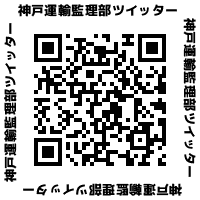 電話：０７８－３２１－３１４９（直通）